imię i nazwisko studenta 	………………………………………………………………………nr albumu:			………………………………………………………………………kierunek studiów*: 	INFORMATYKA,rodzaj studiów*: 	S1, 	N1semestr*: 		1, 	2, 	3, 	4, 	5, 	6,	 7 Oświadczam, że na czas trwania praktyki studenckiej jestem ubezpieczony od następstw nieszczęśliwych wypadków w Towarzystwie Ubezpieczeniowym:…………………………………….………………………………………………………………………….…………………………………………………………………………………………na okres od dnia ………………………. do dnia ………..……………..…………………….Jestem świadom odpowiedzialności karnej za składanie fałszywych oświadczeń.                  miejscowość, data	Podpis studenta*) właściwe podkreślić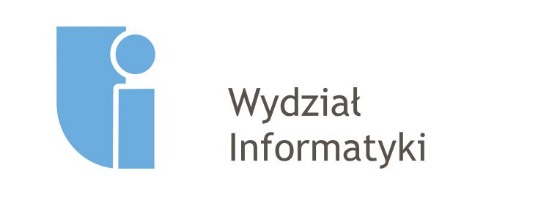 OŚWIADCZENIE O POSIADANIU UBEZPIECZENIA NNW